UNIVERSIDAD NACIONAL EXPERIMENTAL DE GUAYANA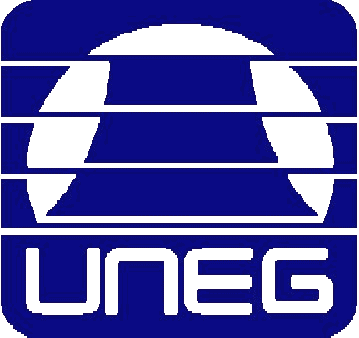 VICE-RECTORADO ACADEMICOCOORDINACIÓN  GENERAL DE  PRE-GRADOEvaluation PlanCARRERA:    INGENIERIA EN INFORMATICACARRERA:    INGENIERIA EN INFORMATICAASIGNATURA:  INGLES INSTRUMENTALSEMESTRE:    2                    SECCION: 1. 2,3,,5-6FACILITADORA:  SUSANA BARJASPERIODO ACADÉMICO 2024    I corte Y II corteContentActivityPointsPresentación personalIngreso del aula subir fotoHacer presentación escrita1 ptoDesde 08-04Al 19-04Tema 1: Revisión de Formas Nominales y Pronominales.Pronombres personales y su clasificación.Pronombres posesivosTrabajo escritoExtraer compuestos nominales en lecturas 1ptosDel 22/04Al 26/04Tema 2:  El Sistema Verbal-	Formas y estructuras del verbo to-be..-	Función y estructura de los tiempos verbalesTrabajo EscritoPrueba Rápida Uneg virtual2 ptos05/051pto10-05Tema 3:  Cognados y falsos cognados-	Formas de cognadosPrueba rápida Uneg virtual1ptos22-26 mayoTema 4: Estructura de preguntas abiertas y cerradasUso de auxiliares, modalesUso de las Wh questionsPrueba rápida uneg virtual2ptosFecha por asignarTema 5: Oraciones y sus tiposOración simpleCláusulas independientesOraciones compuestas y complejasEdición de video3ptosMayo-junio